.Intro: 32 countsSection 1 [1-8] Side Close, Shuffle Fwd, Rock Recover, Shuffle ½ LSection 2 [9-16] 2 Walks Fwd, Shuffle Fwd, Rock Recover, Coaster Cross*Restart here - Wall 3, Facing 12:00Section 3 [17-24] Side Rock Recover, Ball Side Brush, Jazz box ¼ R, TouchSection 4 [25-32] Side Chasse, Back Rock Recover, Side Behind, Chasse ¼ RSection 5 [33-40] Step ¼ Pivot R, Cross Shuffle, Monterey ½ R, Rock & Cross*Restart here – Wall 6, Facing 3:00Section 6 [41-48] Step Back, Step Side, Shuffle Fwd, Fwd Rock Recover, ¼ L Side Step, TapSection 7 [49-56] Figure Of Eight Weave (Full Turn Travelling R)Section 8 [57-64] Cross Back, Ball Cross, Step Side, Back Rock Recover, ¼ L Step Fwd TouchWall 3: Restart after Section 2 (16 Counts) Facing 12 :00Wall 6: Restart after Section 5 (40 Counts) Facing 3:00E-mail: hcbootleggers26@aol.comBeer Money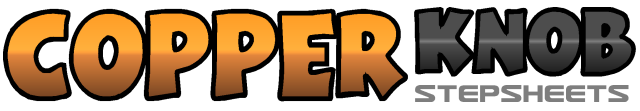 .......Count:64Wall:4Level:Intermediate.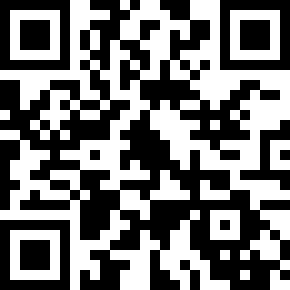 Choreographer:Heather Barton (SCO) - November 2019Heather Barton (SCO) - November 2019Heather Barton (SCO) - November 2019Heather Barton (SCO) - November 2019Heather Barton (SCO) - November 2019.Music:Beer Money - Kip Moore : (iTunes)Beer Money - Kip Moore : (iTunes)Beer Money - Kip Moore : (iTunes)Beer Money - Kip Moore : (iTunes)Beer Money - Kip Moore : (iTunes)........1–2Step R to side, Close L to R3&4Shuffle fwd stepping R,L,R5-6Rock fwd on L, Recover on R7&8Shuffle ½ turn L stepping L,R,L (6:00)1-2Walk R fwd, Walk L fwd3&4Shuffle fwd stepping R,L,R5-6Rock fwd on L, Recover on R7&8Step back L, Close R to L, Cross L over R1-2Rock R to side, Recover on L&3-4Close R to L, Step L to side, Brush R fwd5-6Cross R over L, Step back on L7-8¼ R stepping R to side, Touch L beside R (9:00)1&2Step L to side, Close R to L, Step L to side3-4Back rock R, Recover on L5-6Step R to side, Cross step L behind R7&8Step R to side, Close L to R, ¼ R step R fwd (12:00)1-2Step L fwd, Pivot ¼ turn R (3:00)3&4Cross L over R, Step R to side, Cross L over R5-6Touch R to side, ½ R on ball of L closing R to L (9:00)7&8Rock L to side, Recover on R, Cross L over R1-2Step R back, Step L to side3&4Shuffle fwd stepping R,L,R5-6Rock fwd on L, Recover on R7-8¼ L stepping L to side, Tap R next to L (6:00)1-2Step R to side, Step L behind R3-4¼ R step R fwd, Step fwd on L5-6Turn ½ R, Turn ¼ R Stepping L to side7-8Step R behind L, Step L to side (6:00)1-2Cross R over L, Step back on L&3-4Step R to side, Cross step L over R, Step R to side5-6Back Rock on L, Recover on R7-8¼ Turn L stepping fwd on L, Touch R next to L